            Cadastro - AIOI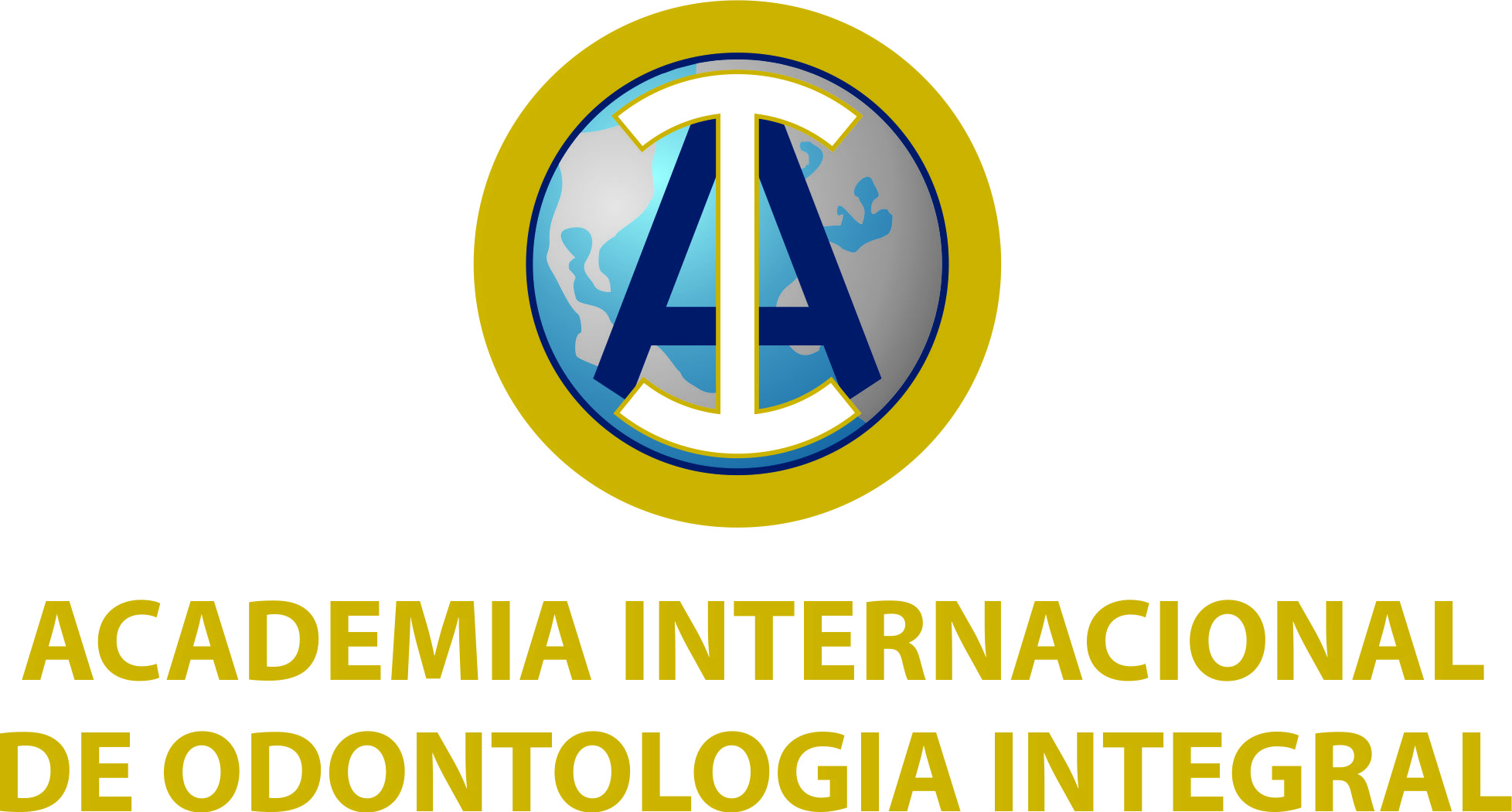 Nome:________________________________________________________________________________Data Nascimento: _____________________Idade: __________ País: _______________________________  Especialização     Mestrado     Doutorado  Em Qual Área _____________________________Fone Clinica: ______- _____________________ Celular:  _________________________________________Fone  Casa:   ¨¨______- ___________________ Celular:  __________________________________________e-mail principal: __________________________________________________________________________e-mail: _________________________________________________________________________________Endereço: ____________________________________________________________________________________________________________________________________________________________________________________________________________________________________________________________________________________________________________________________________________________Site Web: _______________________________________________________________________________Facebook: _______________________________________________________________________________Whatsapp: ______________________________________________________________________________Skype: __________________________________________________________________________________Outras: __________________________________________________________________________________Data: ______/___________________/ _____________________________________________________________________  				AssinaturaPara a defesa e proteção  da sua privacidade a AIOI  compromete-se  a (i) não enviar e-mails promocionais sem  seu expresso consentimento prévio conferido no ato de seu cadastro; (ii) cancelar imediatamente o envio de e-mails promocionais sempre que solicitado.